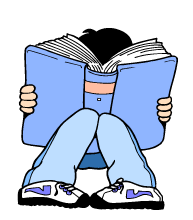 Breaks are Better: Student ResponsibilitiesBefore SchoolCheck in each morning with ______________Earn points at check-in if you attend check-in and have your signed home note.During SchoolCarry your BrB card with you all dayDuring class periods, make sure you are working to meet your goals. For example, turn in class assignments and participate in class.If you need a break, ask for a break appropriately. Take a break if your teacher gives permission and get back to work when the timer goes off. If your teacher tells you to wait, continue working until a break is okay. At the end of each class period, show your teacher your BrB card. After SchoolCheck out each afternoon with ____________Review your BrB card.At home, show your parent(s) your homework tracker and have them sign the bottom. Return the signed portion to school the next day. Student Signature							Date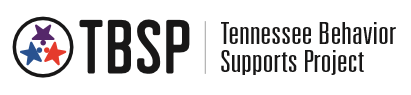 References:Anderson, C., & Boyd, J. Breaks are better: Implementation manual. Eugene, OR: University of Oregon. Retrieved from http://www.warrencountyschools.org/userfiles/1410/my%20files/breaks%20are%20better%20manual.pdf?id=525179